ADVACAMImaging the UnseenÚstav technické a experimentální fyziky České vysoké učení technické v Praze Horská 3a/22,128 00 Praha 2 Česká republikaVěc: Akceptace objednávky a souhlas se zveřejněnímPotvrzujeme tímto příjem objednávky číslo 3520170227 na CdTe detector asouhlasíme s jejím uveřejněním v registru smluv Ministerstva vnitra ČR včetně našíakceptace.V Praze dne 10.11.2017Jan Sohar jednatel společnostiADVACAM s.r.o.U Pergamenky 12 170 00 Praha 7 Czech RepublicADVACAM VAT:CZ01732731ADVACAMADVACAM s.r.oU Pergamenky 12, CZ 170 00, Prague 7,Czech RepublicVAT no.: CZ01732731Page 1 of 1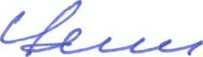 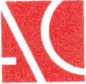 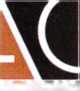 